新民高中教師研習報告研習名稱生活文創品牌研習生活文創品牌研習生活文創品牌研習研習地點台中市朝富路232號台中市朝富路232號台中市朝富路232號日期時間7月4日至7月8日7月4日至7月8日7月4日至7月8日主講人薰衣草講師薰衣草講師薰衣草講師參加對象高級中等學校之商管群教師高級中等學校之商管群教師高級中等學校之商管群教師活動內容摘要7/4(第一天)：好好空間導覽與策展操作、好好品牌行銷、緩慢文旅X緩慢漂鳥品牌行銷、微景設計7/5(第二天)：心之芳庭品牌經營介紹與探討、薰衣草森林品牌簡介、綠色婚禮行銷、設計思考工作坊7/6(第三天)：尖石店森林島嶼品牌經營介紹與探討、緩慢品牌經營介紹與探討、緩慢原民藝術手作體驗、書寫心意7/7(第四天)：九宮慢體驗、森林首座體驗、秘境對話、薰衣草森林品牌經營介紹與探討7/8(第五天)：原野香氣體驗、香草山居生活、一畝田、村光學旅經營探討7/4(第一天)：好好空間導覽與策展操作、好好品牌行銷、緩慢文旅X緩慢漂鳥品牌行銷、微景設計7/5(第二天)：心之芳庭品牌經營介紹與探討、薰衣草森林品牌簡介、綠色婚禮行銷、設計思考工作坊7/6(第三天)：尖石店森林島嶼品牌經營介紹與探討、緩慢品牌經營介紹與探討、緩慢原民藝術手作體驗、書寫心意7/7(第四天)：九宮慢體驗、森林首座體驗、秘境對話、薰衣草森林品牌經營介紹與探討7/8(第五天)：原野香氣體驗、香草山居生活、一畝田、村光學旅經營探討7/4(第一天)：好好空間導覽與策展操作、好好品牌行銷、緩慢文旅X緩慢漂鳥品牌行銷、微景設計7/5(第二天)：心之芳庭品牌經營介紹與探討、薰衣草森林品牌簡介、綠色婚禮行銷、設計思考工作坊7/6(第三天)：尖石店森林島嶼品牌經營介紹與探討、緩慢品牌經營介紹與探討、緩慢原民藝術手作體驗、書寫心意7/7(第四天)：九宮慢體驗、森林首座體驗、秘境對話、薰衣草森林品牌經營介紹與探討7/8(第五天)：原野香氣體驗、香草山居生活、一畝田、村光學旅經營探討手作體驗(手工香皂、海鹽、植栽、乾燥花、木作)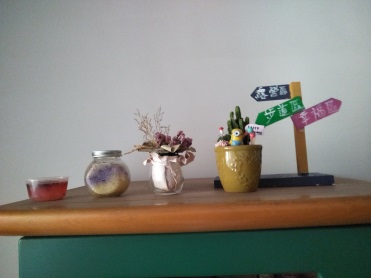 手作體驗(手工香皂、海鹽、植栽、乾燥花、木作)手作體驗(手工香皂、海鹽、植栽、乾燥花、木作)手作體驗(手工香皂、海鹽、植栽、乾燥花、木作)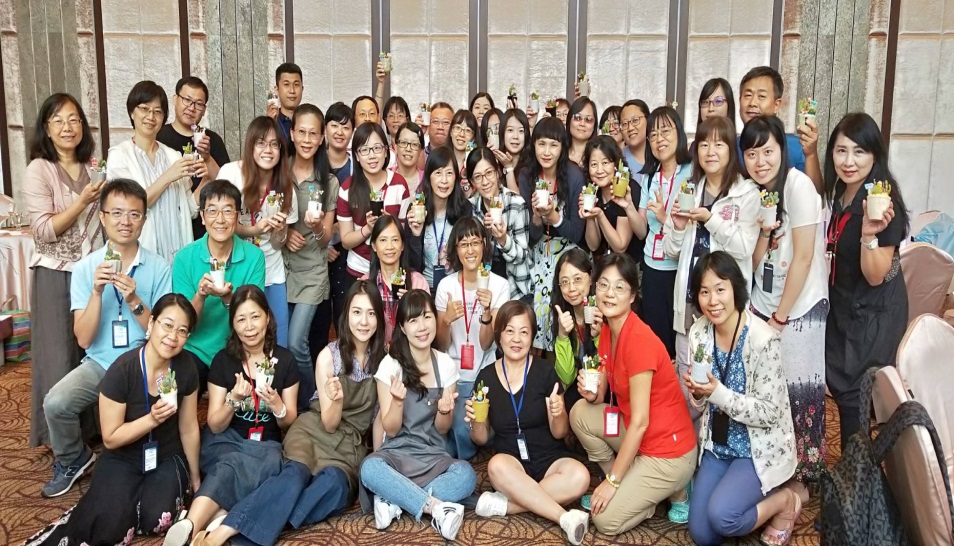 107.7.6與講師、學員合影107.7.6與講師、學員合影107.7.6與講師、學員合影107.7.6與講師、學員合影研習心得分享感謝主辦單位「新民高中」及承辦單位薰衣草股份有限公司精心策畫這麼棒的課程，讓我們在五天的參與過程中，收穫滿滿、感動滿滿。
    今年與去年皆有幸參加教育部補助的「教師赴公民營機構研習服務計畫」透過12位講師的引導與介紹，讓大家對薰衣草公司有更深入的了解與認識,薰衣草森林是我覺得可以多次去造訪的地方，尤其是走在這樣用心經營的園區裡感覺就非常舒服,值得一遊。五天的研習課程,感謝薰衣草講師以及工作團隊一路的相伴,讓我們度過一個既充實又豐富又充滿驚喜和感動的學習旅程。感謝主辦單位「新民高中」及承辦單位薰衣草股份有限公司精心策畫這麼棒的課程，讓我們在五天的參與過程中，收穫滿滿、感動滿滿。
    今年與去年皆有幸參加教育部補助的「教師赴公民營機構研習服務計畫」透過12位講師的引導與介紹，讓大家對薰衣草公司有更深入的了解與認識,薰衣草森林是我覺得可以多次去造訪的地方，尤其是走在這樣用心經營的園區裡感覺就非常舒服,值得一遊。五天的研習課程,感謝薰衣草講師以及工作團隊一路的相伴,讓我們度過一個既充實又豐富又充滿驚喜和感動的學習旅程。感謝主辦單位「新民高中」及承辦單位薰衣草股份有限公司精心策畫這麼棒的課程，讓我們在五天的參與過程中，收穫滿滿、感動滿滿。
    今年與去年皆有幸參加教育部補助的「教師赴公民營機構研習服務計畫」透過12位講師的引導與介紹，讓大家對薰衣草公司有更深入的了解與認識,薰衣草森林是我覺得可以多次去造訪的地方，尤其是走在這樣用心經營的園區裡感覺就非常舒服,值得一遊。五天的研習課程,感謝薰衣草講師以及工作團隊一路的相伴,讓我們度過一個既充實又豐富又充滿驚喜和感動的學習旅程。報告人 顏淑玲科別 商經科